ПРОЕКТ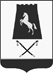 ПОСТАНОВЛЕНИЕАДМИНИСТРАЦИИАЛЕКСАНДРОВСКОГО МУНИЦИПАЛЬНОГО ОКРУГАСТАВРОПОЛЬСКОГО КРАЯ«___»_________ 2022 г.                  с. Александровское	              №_______ О внесении изменений в положение о плате, взимаемой с родителей (законных представителей) за присмотр и уход за детьми, осваивающими образовательные программы дошкольного образования в дошкольных образовательных организациях Александровского муниципального района, утверждённое постановлением администрации Александровского муниципального района Ставропольского края от 06 декабря 2013 г. № 863С целью предоставления дополнительных мер социальной поддержки и социальной помощи гражданам Российской Федерации, проживающим на территории Ставропольского края, призванным на военную службу по мобилизации в соответствии с Указом Президента Российской Федерации от 21 сентября 2022 года № 647 «Об объявлении частичной мобилизации в Российской Федерации», в соответствии с пунктами 2,3 статьи 2 Закона Ставропольского края от 05 марта 2022г.№20-кз "О дополнительных социальных гарантиях отдельным категориям военнослужащих, добровольцам и членам их семей" администрация Александровского муниципального округа Ставропольского краяПОСТАНОВЛЯЕТ:1. Внести в Положение о плате, взимаемой с родителей (законных представителей) за присмотр и уход за детьми, осваивающими образовательные программы дошкольного образования в дошкольных образовательных организациях Александровского муниципального района, утверждённое постановлением администрации Александровского муниципального района Ставропольского края от 06 декабря 2013 г. № 863 «Об утверждении Положения о плате, взимаемой с родителей (законных представителей) за присмотр и уход за детьми, осваивающими образовательные программы дошкольного образования в дошкольных образовательных учреждениях Александровского муниципального района» (с изменениями, внесенными постановлениями администрации от 31 августа 2015 г. №405, от 09 июня 2018г. №356, от 19 июня 2020г. №293) следующие изменения:1.1. Раздел 1 «Общие положения» дополнить пунктом 1.5. следующего содержания:«1.5. Освободить  с 01 октября 2022 года по 01 января 2023г. от платы за присмотр и уход за детьми, осваивающими образовательные программы дошкольного образования в дошкольных образовательных учреждениях Александровского муниципального округа родителей (законных представителей) детей граждан, относящихся к категории граждан в соответствии с пунктами 2, 3 статьи 2 Закона Ставропольского края 20-кз «О дополнительных социальных гарантиях отдельным категориям военнослужащих, добровольцам и членам их семей».1.2. Раздел 7 «Порядок обращения за выплатой части компенсации родительской платы за содержание ребенка» дополнить пунктом 7.3.1. следующего содержания:«7.3.1. Для получения освобождения от родительской платы за содержание ребенка - родитель (законный представитель) подает заявление на имя руководителя дошкольной организации.К заявлению прилагаются копии следующих документов:- свидетельства о рождении детей (рожденных в данной семье, усыновленных, опекаемых, приемных);- справки из военного комиссариата о призыве на военную службу по мобилизации, с указанием срока призыва; - документа, удостоверяющего личность родителя (законного представителя).».2. Контроль за выполнением настоящего постановления возложить на заместителя главы администрации Александровского муниципального округа Ставропольского края Герасимову Н.И.3. Настоящее постановление вступает в силу со дня его обнародования и распространяется на правоотношения, возникшие с 01 октября 2022г.Глава Александровскогомуниципального округа                                                               Ставропольского края 							Л.А. МаковскаяПроект вносит:Первый заместитель главы администрации                                                                            Александровского муниципального округа			В.И. ЕрмошкинПроект подготовил:Начальник отдела образования администрации Александровского муниципального округа				                     Н.В. АртемьеваПроект визируют:Управляющий деламиадминистрации Александровскогомуниципального  округа                                                     Ю.В.Иванова